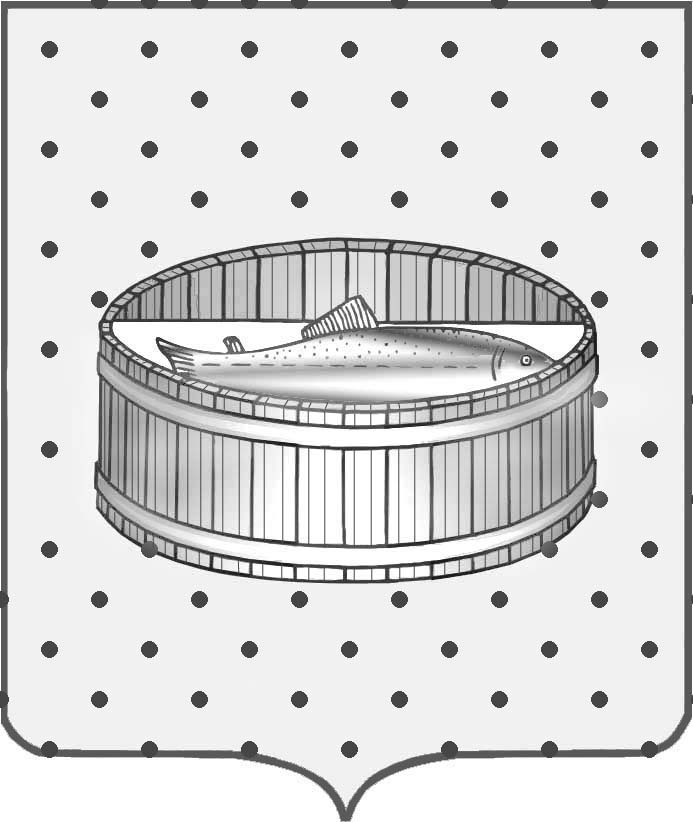 Ленинградская область                           Лужский муниципальный район Совет депутатов Лужского городского поселениятретьего созываРЕШЕНИЕ                                                               23 декабря 2014 года    № 29                                                                         О внесении изменений в решение Совета депутатов Лужского городского поселения от 13.10.2014 № 8	В соответствии с личным заявлением депутата 18 избирательного округа Величкевича А.А., Совет депутатов Лужского городского поселения   РЕШИЛ:1. Внести изменение в решение Совета депутатов Лужского городского поселения от 13.10.2014 № 8 «Об утверждении персональных составов постоянных депутатских комиссий при Совете депутатов Лужского городского поселения»:1.1. Включить в состав постоянной депутатской комиссии по бюджету, налогам и экономическому развитию:Величкевича А.А.  – депутата избирательного округа № 18.1.2. Включить в состав постоянной депутатской комиссии по вопросу муниципального имущества, земельным отношениям, строительству, архитектуре, вопросам ЖКХ, благоустройства, энергетики и охране окружающей среды:Величкевича А.А.  – депутата избирательного округа № 18.2. Настоящее решение  вступает в силу с момента принятия.Глава Лужского городского поселения,исполняющий полномочия председателя Совета депутатов	                                                                           В.Н. Степанов Разослано: Величкевич А.А., прокуратура